ОСНОВНО  УЧИЛИЩЕ    „ЛЮБЕН  КАРАВЕЛОВ”   –    ГР. БУРГАСГр. Б у р г а с					      056 /   81-79-49 - директор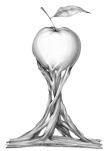  ул. Любен Каравелов „ № 69 		                               81-79-48 – зам. директор				             		                81-79-47 – канцеларияУТВЪРЖДАВАМ: Пепа МарчеваДиректор на ОУ „Л.Каравелов”                      ПЛАНза работа на училищната комисия побезопасност на движение по пътищата (БДП)през учебната 2019/2020 годинаНАСТОЯЩИЯТ ПЛАН  Е ПРИЕТ   НА ЗАСЕДАНИЕ НА ПЕДАГОГИЧЕСКИЯ СЪВЕТ С ПРОТОКОЛ №  9 /13.09.2019 г. I. Организация 1. Обучението по БДП е задължително и се осъществява в съответствие с държавните образователни изисквания. 2. Организацията се извършва от Директора на ОУ „Любен Каравелов” със съдействието на членовете на комисията. 3. Занятията се осъществяват от квалифицирани учители, определени със заповед от Директора. 4. Обучението се провежда по одобрени от МОН учебни програми за V – VII  клас . 5. При подготовката на учебните занятия по БДП и за реализирането на настоящия план се използва: специализирана литература, материали от централния и местния печат, учебно - методически помагала и др. II. Цели 1. Опазване живота и здравето на учениците, на педагогическия и непедагогически персонал в ОУ”Любен Каравелов”. 2. Формиране у учениците на: - съзнателно и отговорно отношение към въпросите свързани с безопасност на движението по пътищата; - основни знания и умения за разпознаване и преценка на опасните ситуации; - трайни навици за безопасно движението по пътя и оказване на помощ в случай на нужда. III. Задачи Създаване на система от знания и умения у учениците за: правилно поведение на пътя, мотивирано поведение при бедствия, отговорно отношение към въпросите за личната безопасност и придобиване на практически умения за оказване на първа помощ.2. Разширяване кръгозора на знания на учениците чрез запознаване с основните опасности, способи за тяхното предотвратяване и защита на човека от въздействия с опасен характер, предизвикани от уличното движението. 3. Чрез повишаване нивото на знания да се намали безотговорността и неумението правилно да се определя собственото поведение в екстремни ситуации. 4. Осигуряване на дидактически материали за провеждане на учебните занятия в часовете по БДП /учебни помагала, мултимедийни презентации и др/. 5. Изготвяне на информация, отправяне на предложения и набелязване на мерки за подобряване на материалната, учебна и игрова база за възпитание и обучение по БДП. 6. Преглед на пътната сигнализация и маркировка на улиците около училището и отправяне на предложения до кметството за подобряване организацията на движението в района на училището и обезопасяването му. 7. Ефективно използване на съвременните информационни и мрежови технологии за повишаване качеството на възпитателно-образователния процес, въвеждане на иновационните образователни технологии и методи, обогатяване на учебното съдържание. 8. Преподавателите в последния час да провеждат ежедневно "5-минутка" краткотрайно занимание, напомнящо на учениците изискванията за безопасност на движението и задълженията им за безопасно поведение на улицата. IV: Комисия в състав :Председател : Татяна ГеоргиеваЧленове:  Ивелина Славова	      Боряна Дичева V. Дейности и мероприятия в училище1. В началото на учебната година1.1. Да се заложат на отделен ред в Списък-Образец №1 часовете за изучаване на БДП по пътищата.                                                                                                     Срок: 17.09.2019 г.                                                                                                     Отг.: директор1.2. Обучението на учениците се провежда, както следва:1.2.1. За 1 клас с глобална тема “Отивам на училище сам” – 9  часа;1.2.2. За 2 клас с глобална тема “Отивам на училище с обществен транспорт” – 6 часа;   	1.2.3. За 3 клас с глобална тема “На пътя е опасно” – 6  часа;   	1.2.4. За 4 клас с глобална тема “Безопасно преминаване на пешеходци през   кръстовище” – 6 часа; 	1.2.5. За 5 клас с глобална тема “Моят велосипед” – 5  часа;1.2.6. За 6 клас с глобална тема “Етични взаимоотношения между участниците в    движението” – 5  часа;  	1.2.7. За 7 клас с глобална тема “Движение при особено трудни условия” – 5  часа;.1.3. Учебният процес се провежда в часа на класа.                                                                                             Срок: през годината                                                                                             Отг.: кл. ръководители/учители1.4. При осигуряването на процеса на обучение по правилата на безопасност на движението по пътищата при разработването на училищния учебен план се следва заповед № РД-09-619 от 31.10.2000г. на Министъра на образованието и науката.                                                                                              Срок: 17.09.2019 г.                                                                                              Отг.: директор1.5. При обучението на учениците се използват одобрените от МОН учебни тетрадки и помагала.                                                                                               Срок: 30.09.2019 г.     							          Отг.: председател на       							          комисията по БДП1.6. Часовете за изучаване на правилата за безопасност на движението по пътищата за учениците от І-ІV клас се организират и провеждат в класната стая.1.7. Часовете за изучаване на правилата за безопасност на движението по пътищата за учениците от V-VІІ клас се организират и провеждат в класната стая, а при възможност, в създадени за целта кабинети към КАТ, районен и централен градски кабинет по установен график.1.8. За преподаватели по БДП се определят учители, както следва:•	За І-ІV клас – класният ръководител: начален учител, изучавал безопасност на движението по пътищата и методика на преподаването в съответното учебно заведение, в което е завършил образованието си; начален учител, преминал квалификационен курс по утвърдена от МОН учебна документация в институции, които имат право да провеждат квалификационна дейност на учители; начален учител, притежаващ свидетелство за правоспособност за управление на МПС.•	За V-VІІ клас -  класният ръководител или учител в V-VІІІ клас изучавали безопасност на движението по пътищата и методика на преподаването в съответното учебно заведение, в което е завършил образованието си или преминали квалификационен курс по утвърдена от МОН учебна документация в институции, които имат право да провеждат квалификационна дейност на учители, или притежаващи свидетелство за правоспособност за обучение на водачи на МПС, както и учители по физическа култура и спорт, учители по бит и технологии, класни ръководители, притежаващи свидетелство правоспособност за управление на МПС.1.9. Часовете по БДП се включват в норматива на учителя, който ги преподава. На лекторите се заплаща, съгласно действащата нормативна уредба за определяне на индивидуалните месечни работни заплати на персонала, зает в средното образование и Вътрешни правила за работна заплата на ОУ“Любен Каравелов“ гр.Бургас.                                                                                                     Срок: 17.09.2019  г.                                                                                                     Отг.: директор1.10. В началото на учебната година комисията по БДП да направи преглед на материално–техническата база за обучение по БДП и изготви предложения за обезопасяване на училището.                                                                                                     Срок: 17.09.2019  г.Отг.: председател на  комисията по БДП1.11. В началото на учебната година, при необходимост, председателят на комисията по БДП изготвя предложение за квалификация на учителите, преподаващи БДП.                                                                                                     Срок: 17.09.2019 г.Отг.: председател на комисията по БДП1.12. Съвместно с общинското ръководство да се осигури обезопасяване района на училището.                                                                                                     Срок: 17.09.2019 г.                                                                                                	Отг.: зам.-директор 1.13. Да се определи за всеки ученик от І и ІІ клас съответно с родителите му най – безопасния път от дома до училището и обратно.                                                                                                     Срок: 17.09.2019 г.                                                                                                     Отг.: учителите в І и ІІ клас2. По време на учебната година2.1. Редовно да се провеждат задължителните часове по БДП. Преподаденият учебен материал да се отразява задължително в дневниците на паралелките.                                                                                                     Срок: през годината                                                                                                     Отг.: преподавателите 2.2. Да се осъществява контрол върху учебния процес по БДП и провеждането на планираните мероприятия.                                                                                                     Срок: през годината                                                                                               	     Отг.: зам.-директор УД за 								     съответния етап на обучение2.3. При възможност да се интегрира обучението по БДП с другите учебни предмети.                                                                                                     Срок: постоянен                                                                                                     Отг.: учителите2.4. В началото на учебната година класните ръководители в час на класа да запознаят учениците с пътно-транспортната обстановка в района на училището;                                                                                                     Срок: 30.09.2019 г.                                                                                                     Отг.: кл. ръководители2.5. С учениците от І до VІІ клас учителите да провеждат ежедневно в края на учебния час „пет минутки” – краткотрайно занимание, напомняне на БДП и задълженията на учениците за безопасно поведение на улицата при завръщане в дома. След завършване на учебните занятия учителите да извеждат учениците до улицата и да ги изчакват да се разотидат.                                                                                                     Срок: постоянен                                                                                                     Отг.: учителите2.6. След завършване на учебните занятия учителите лично да извеждат учениците и да изчакват да се разотидат.                                                                                                     Срок: постоянен                                                                                                     Отг.: учителите2.7. Да се проведе една родителска среща за поведението на учениците като участници в пътното движение.                                                                                                     Срок: през годината                                                                                                     Отг.: зам.-директорите УД2.8. Да се изработят нагледни материали.                                                                                                     Срок: постоянен                                                                                                     Отг.: учителите2.9. Да се ангажират родители в оказване на помощ при провеждане на мероприятия по БДП и се планира квалификационна дейност с учителите, преподаващи БДП.                                                                                                      Срок: постоянен                                                                                                      Отг.: директор2.10. Преди всяко организирано напускане на училищната сграда (екскурзии, походи, зелени училища, наблюдения и др.) да се провеждат разговори с учениците за припомняне правилата за безопасност на движението и същите да бъдат инструктирани срещу подпис. Да се попълва маршрутен лист от ръководителя на групата – Приложение №1 към плана.                                                                                                      Срок: постоянен                                                                                                      Отг.: учителите2.11. При възникване на пътно-транспортно произшествие (ПТП) с ученици и настъпила смърт, задължително да се информира Министъра на образованието и науката и РУО на МОН за гр. Бургас в срок от 24 часа.                                                                                                      Срок: постоянен                                                                                                      Отг.: председател на                                                                                                      комисия по БДП, 	                                                                                          зам.-директори УД,                             	                                                                                          директор2.12.	Да се информира Министъра на образованието и науката и РУО на МОН за гр. Бургас в срок от 3 дни при възникване на ПТП с ученици при наранявания.                                                                                                      Срок: постоянен                                                                                    	      Отг.: председател на                                                                                                      комисия по БДП, 	                                                                                          зам.-директор УД,                             	                                                                                          директор2.13.	При настъпило ПТП с дете или ученик от училището, завършило с нараняване или смърт да се организират и проведат в едноседмичен срок заседания на Педагогическия съвет и общоучилищна родителска среща при настъпило ПТП с дете или ученик от училището, завършило с нараняване или смърт.                                                                                                    Срок: постоянен                                                                                                    Отг.: директор,                                                                                                      зам.-директорите УД3. В края на учебната година3.1. Да се изготвят писмени доклади за резултатите от обучението на всеки ученик по БДП за учебната година.                                                                                                      Срок: 30.06.2020  г.                                                                                                      Отг.: класни ръководители3.2. Да се подготви и изпрати в РИО на МОН за гр. Бургас  информация за резултатите от възпитанието и обучението по БДП в училището за учебната година.                                                                                                      Срок: 05.07.2020 г.                                                                                                      Отг.: председател на	                                                                                          комисия по БДППри бездействие от страна на учители и ръководството на училището или при неизпълнение на този план, което води до застрашаване живота и здравето на учениците, се носи отговорност по чл. 187, т. 3 и т. 7 от Кодекса на труда.